108年「大安風機探險趣」風能生態小旅行1.目標：以親身體驗的方式，增進參與之師生或民眾對大安風機和河口人文生態的認識，藉此提供正確的風能和生態認知與態度，達到主動關懷氣候變遷，認識風機與河口人文生態環境，落實認識風能與人文生態環境之教育目的。以風機參訪和人文生態探索體驗活動方式寓教於樂，讓師生及一般民眾對風力發電和河口人文生態有更深刻之瞭解與印象，進而激發主動關懷再生能源與河口人文生態之目的。2.辦理單位：主辦單位：達德能源環境教育中心/EIET遊戲解說營協辦單位：臺中市大安區公所、社團法人臺灣自然研究學會、臺中市立圖書館大安分館、大安區各社區發展協會。3.實施方式：時間：108年3月16日(星期六) / 4月13日(星期六)地點：大安區聯合里民活動中心(臺中市大安區海墘里中山北路1巷67號)。參加資格：對大安風機、人文、生態探索、體驗活動有興趣之師生與民眾，每場次30人。報名網址：https://goo.gl/NAw4Rh費用：每人300元/人（餐費、保險費＆材料費）， ※繳費程序：網站公告錄取後即可繳費，請將費用利用ATM轉帳或臨櫃匯款至戶名：鄭清海 帳號：大甲郵局0141320-0344931。請將轉帳憑證拍照或掃描寄送 nofish47@gmail.com 鄭清海先生收，或電話0928-188985確認繳費成功。即日起歡迎使用Facebook搜尋EIET遊戲解說營留意查看公告錄取名單。如遇天災或發布停止上班上課等不可抗力因素，則取消活動，全額退費。如活動前三日向承辦單位請假退費八成，未能全程參加研習者，概不退費。聯絡方式：執行官 陳鳳玲老師0968-091791、j0968091791@gmail.com★研習課程視活動當天之潮汐、天候狀況或不可抗力因素做必要之調整。(6)攜帶物品：必備物品：雨鞋(或運動休閒鞋+拖鞋)、遮陽帽、輕便型雨衣或雨具、健保卡。選擇攜帶：圖鑑、相機、望遠鏡。請自備環保餐具飲水杯。108年「大安風機探險趣」風能生態小旅行報名表參加場次： □ 3/16 、□ 4/13E-mail：j0968091791@gmail.com陳鳳玲老師報名■.交通路線圖活動地點: 臺中市大安區聯合里民活動中心 (臺中市大安區海墘里中山北路1巷67號)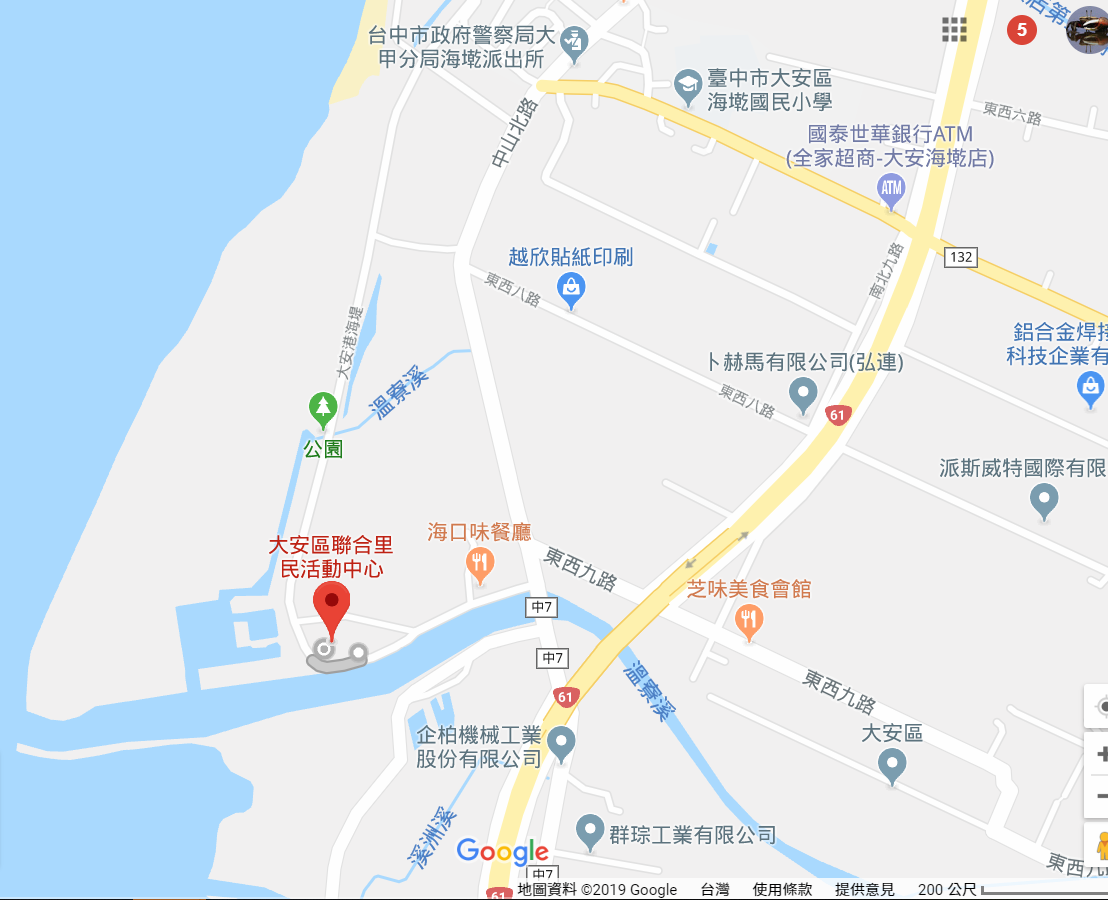 時間活動負責人備註08：30-08：50報到、相見歡執行官08：50-09：00開幕式執行官09：00-11：50大安風神榜:防風綠巨人好神奇深入風機看綠能拜訪螃蟹的家(車)尋找會爬樹的貝解說員12:00-13:00風味餐13：00-15：00風電生態闖關趣：寶特風車好好玩車輪發電機搶救棲地大作戰環環相扣鐵扇公子、公主大PK風神搶搶滾解說員15：10-16：00風電、人文生態小學堂執行官16:10-16:30獎品兌換趣執行官16：30-回到溫暖的家姓名性別出生年月日身分證字號聯絡電話用餐備註□葷□素□葷□素□葷□素□葷□素□葷□素□葷□素